Authorised and published by the Victorian Government, 1 Treasury Place, Melbourne.© State of Victoria, Department of Jobs, Skills, Industry and Regions, January 2023.Accessibility To receive this publication in an accessible format, please contact the Sport and Recreation Call Centre 1800 325 206, using the National Relay Service 13 36 77 if required or email getactivekids@sport.vic.gov.au Available at Get Active Victoria website www.getactive.vic.gov.au  Message from the Minister for Community Sport Every child deserves the chance to play the sport they love with their friends. The Victorian Government is helping families who need support the most to get the essentials to give them this chance.The $21 million Get Active Kids Voucher Program is a Victorian first, supporting children to get involved in organised sport and physical activities by providing vouchers of up to $200 to help eligible families cover the cost of memberships or registration fees, equipment, or uniforms. The Program will provide up to 100,000 vouchers and help Victorian children to get back on the pitch, court, field or in the pool – and to have fun with their friends.Almost 80,000 vouchers have been snapped up in the initial five rounds, opening doors to sport participation across the state. The Get Active Kids Voucher Program is part of Get Active Victoria, which is helping families to move more, every day. With 80% of children in Victoria not doing the recommended amount of physical activity, the Get Active Kids Voucher Program will make it possible for more kids to get active, happy and healthy.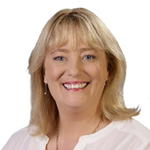 The Hon Ros Spence Minister for Community SportTable of contents1	The Get Active Kids Voucher Program	41.1	About the Program	41.2	Why is the Victorian Government funding this Program?	42	ELIGIBILTY	52.1	Who can apply?	52.2	Who is eligible?	52.3	Special consideration	53	FUNDING DETAILS	63.1	What costs are covered under the Program?	63.2	Proof of payment	73.3	Voucher Amounts	73.4	Rounds and Claim Periods	73.5	How many Vouchers can I apply for?	83.6	Eligible Sport and Active Recreation activities	83.7	Eligible Uniform and Equipment items	83.7.1	Second-hand equipment	83.8	Ineligible expenses	94	WHAT IS THE APPLICATION PROCESS?	104.1	How to Apply for a Get Active Kids Voucher	104.1.1	Application Flowchart	124.1.2	Special Consideration Application Flowchart	135	TERMS AND CONDITIONS	145.1	Conditions of Applying	145.2	Audit and Compliance	145.3	Right of Amendment	145.4	Confidentiality and Privacy of Information	156	RESOURCES	166.1	Eligible Sport and Active Recreation Activity List	166.2	Eligible Uniform and Equipment Guide	19To update Table of Contents:
> right click in contents area > select ‘Update Field’ > ‘Update entire table’.
This is automated from styles: Heading 1, 2, 3.The Get Active Kids Voucher ProgramAbout the ProgramOn 1 November 2020, the Victorian Government announced the $21 million Get Active Kids Voucher Program. This Victorian-first initiative will deliver up to 100,000 vouchers over two years to eligible Victorian children and young people, assisting families with the costs of participation in sport and active recreation activities.The program will encourage kids to re-engage or to participate for the first time in new activities by reducing the cost of participation which can be a significant barrier to participation.The program will be delivered in a targeted way to support families facing the greatest cost pressures to participation in sport and active recreation.The program will provide reimbursement of eligible expenses up to $200 for each child for costs associated with participation in organised sport and active recreation activities. Eligible costs include membership and registration, uniforms and equipment associated with participation.Importantly, the program will also support our sporting clubs, associations, and active recreation providers by enabling them to re-engage participants and attract new participants and providing them with additional revenue to help them recover from the impacts of the coronavirus (COVID-19).Why is the Victorian Government funding this Program?Community sport and active recreation plays an integral role in our community. There is overwhelming evidence of the positive direct effects of sport and regular physical activity on health and wellbeing. 	Physical activity is vital during the early years to develop fundamental movement skills and sustain positive physical activity behaviours for life. Participating in physical activity early will set children on the path to happier and healthier lives. Victorians with low incomes or living in areas of relative socio-economic disadvantage have lower levels of participation in sport and recreation. This has a direct impact on their health and wellbeing and additionally on their level of connection to their community. The program aligns to Active Victoria: a strategic framework for sport and recreation in Victoria 2022-2026, specifically addressing strategic direction two: broader and more inclusive participation through providing affordable participation options.    ELIGIBILTY Who can apply?To apply for a Get Active Kids reimbursement you must be:the parent and/or legal guardian of an eligible child; andthe holder of an issued and valid Australian Government Health Care Card or Pensioner Concession Card with named dependants orthe parent and/or legal guardian of a child named on their own issued and valid Australian Government Health Care Card.  Who is eligible?To be eligible for a Get Active Kids reimbursement your child/dependant must be:aged 0 to 18 years; a resident in Victoria;named on an issued and valid Australian Government Medicare Card (at the time of your application) and;named on an issued and valid Australian Government Health Care Card or Pensioner Concession Card (at the time of your application); ornamed on their own issued and valid Australian Government Health Care Card (at the time of your application. Eligible applicants can ONLY apply for either one voucher OR reimbursement for each eligible child per round (subject to availability). Please note separate applications must be made for each eligible child/dependant.Special considerationSpecial consideration may apply if the child/dependant is aged 0 to 18 years, is a resident in Victoria and meets one of the following criteria below:The child is currently residing in Victorian Care Services; or The child/family is a temporary or provisional visa holder, undocumented migrant, or international student.If you are a parent/legal guardian, foster carer, case manager, or kinship carer of a child who meets one of the above criteria, please email getactivekids@sport.vic.gov.au for a Special Consideration Application Form.Please note children named on their own Health Care Card can apply through the standard application process. FUNDING DETAILSWhat costs are covered under the Program?Reimbursement of out-of-pocket expenses will be provided for eligible activities associated with:membership, registration, or general fees to participate at an affiliated sport or active recreation club, association, or program.Additionally, reimbursement of out-of-pocket expenses may also be provided for eligible activities associated with:equipment required to participate in the nominated activity; and/oruniforms and clothing required to participate in the nominated activity.To be eligible under the program, the activity or program must be affiliated to a Sport and Recreation Victoria recognised Victorian State Sporting Association (SSA) or Victorian State Sport and Active Recreation Body (SSARB). Refer to Section 3.6.Proof of paymentPlease note as part of your application, you will be required to provide proof of payment of your expenses. For example, you must upload copies of:receipts; orinvoices with a paid stamp or note of payment; oryour signed payment plan agreement.Voucher AmountsYou can apply for any amount above $50 and up to $200 per child for reimbursement of eligible out-of-pocket expenses associated with your child’s sport and active recreation activity.You must spend a minimum amount of $50 to be eligible for the program. Please note that applications for expenses below $50 will not be processed.The minimum reimbursement value is $50 and maximum reimbursement value is $200. You must incur a minimum membership expense of $50 per round to be eligible to claim equipment and uniform.You will be reimbursed for your expenses to the closest dollar amount. For example:Rounds and Claim PeriodsYou can apply for reimbursement of eligible expenses during any of the nominated rounds (claim periods), subject to availability.You must pay for the membership or registration fees, as well as equipment and uniforms you wish to be reimbursed for during an eligible expenditure period.Each round of the program has a date period when eligible expenditure is permitted, as outlined in the table below.You must then submit your claim for reimbursement within the corresponding claim period for that round. Claims submitted for a round outside of the corresponding claim period will not be accepted.How many Reimbursements or Vouchers can I apply for?Eligible applicants can ONLY apply for either one voucher OR reimbursement for each eligible child per round (subject to availability). Eligible Sport and Active Recreation activitiesTo be eligible under the program, the activity or program must be affiliated to a Sport and Recreation Victoria recognised Victorian State Sporting Association (SSA) or Victorian State Sport and Active Recreation Body (SSARB).The list of recognised Victorian sport and recreation organisations can be found on the Sport and Recreation Victoria website (https://sport.vic.gov.au/our-work/industry-development/Sport-and-Recreation-Victoria-Recognised-Organisations/recognition-process-state-sport-and-recreation-bodies) or at Section 6.1. Many SSAs and SSARBs have a local club finder on their website.In addition to the requirement that the activity or program must be affiliated to a Victorian Government recognised SSA or SSARB, eligible activities or programs must be a minimum of four sessions.Organised sport or outdoor recreation programs or camps involving multiple sessions of activities which may be conducted over one or more days will be eligible.As part of their application, applicants will be required to list the name, address, and dates of participation of the club, organisation, business, or association where your child will be participating in their sport or active recreation activity.If you are unsure if your sport or active recreation activity is eligible, please contact the Get Active Kids Voucher Team at getactivekids@sport.vic.gov.au Eligible Uniform and Equipment itemsTo be eligible to claim equipment or uniform and clothing expenses, you must firstly certify that you have incurred expenses within the specified eligible expenditure dates for membership or registration fees related to participation in an organised activity or program of an affiliated sport or active recreation club, association, or activity provider.Please note as part of your application, you will be required to provide proof of payment for your expenses. For example, you must upload copies of:receipts; orinvoices with a paid stamp or note of payment; oryour signed payment plan agreement.The eligible equipment (including equipment to enable participation such as protective equipment, hockey stick, helmet, basketball, etc.) and uniform items (including required uniform, appropriate footwear, socks, sports bra, etc.) must be required for participation in your chosen sport or active recreation activity.A guide of eligible uniform and equipment for each recognised sport and activity can be found at Section 6.2.Second-hand equipment Second-hand equipment or uniforms purchased that meet eligibility criteria can also be claimed as part of the Program. For example, Boots for All collects new and near-new sporting goods including uniform and equipment for redistribution to children and adults in need across Australia. Visit www.bootsforall.org.au for more information. Ineligible expensesThe following activities and items are not eligible for reimbursement:Membership and registration fees, uniform and equipment expenses associated with sport and active recreation activities that are not part of a club, association or program affiliated to a recognised State Sporting Association or State Sport and Active Recreation Body.For example, language lessons, acting classes, music lessons, etc. Single session activities.Activities conducted during school hours or as part of school curriculum.After school care services.School-run competitions – including inter-school or weekend competition.Travel costs (unless these costs are incorporated in the registration fees for a structured camp program).Accommodation costs (unless these costs are incorporated in the registration fees for a structured camp program).Equipment ordinarily provided by the club/provider on registration for competition.One-off ‘Come and Try’ days, fun runs and mass participation events.Uniforms and clothing that is not related to a membership, registration or organised participation in a sport or active recreation activity.WHAT IS THE APPLICATION PROCESS?How to Apply for a Get Active Kids VoucherApplication Flowchart Special Consideration Application FlowchartTERMS AND CONDITIONSConditions of ApplyingEligible applicants can ONLY apply for either one voucher OR reimbursement for each eligible child per round (subject to availability). Round 6 is open from 21 February 2023 to 10 May 2023.Eligible applicants cannot claim on expenses they have already successfully claimed in a previous round of this program.The voucher is non-transferable.Applicants must certify on their application form that they meet the eligibility criteria and they have not supplied false or misleading information.All information and documents requested must be submitted to the department’s satisfaction for an application to be deemed eligible.Applicants understand that the particulars of their application will be checked as part of the eligibility assessment and application claim process and their application may be declined and not proceed based on these checks.Applicants consent to the department providing information to Commonwealth Government entities and other Victorian Government departments to enable the assessment of their application and for audit, monitoring, research and evaluation and to send you updates (if you agree), or where permitted by law.Any personal information collected, held, managed, used, disclosed, or transferred will be held in accordance with the Privacy and Data Protection Act 2014 (Vic) and other applicable laws.Applicants must provide their own Australian bank account details for payment should their claim be successful.Payments for successful voucher claims can only be made in the claim periods.The department may at any time, remove an applicant from the application claim process, if in the department’s opinion association with the applicant may bring the department, a minister, or the State of Victoria in disrepute.Successful applicants will be invited to undertake a voluntary survey about the Get Active Kids Voucher Program.In submitting an application under the Get Active Kids Voucher Program relating to your child/ dependant’s participation with a local sporting club, association or activity provider (organisation), you certify and attest to the Victorian Government that you have reviewed the organisation’s code of conduct, member protection policy, child safe standards as well as any other safety procedures relevant to ensuring child safety and wellbeing. The Victorian Government will not be held responsible for any events occurring as a result of a child’s participation in a sport and recreation activity.Audit and ComplianceAny information or documents provided by the applicants may be subject to audit by the Victorian Government or its representatives and if requested, applicants may be required to produce further evidence.If any information in the application is found to be false or misleading, any amounts paid to an applicant pursuant to a voucher, will be repayable on demand.Right of AmendmentThe Department of Jobs, Skills, Industry and Regions reserves the right to amend these guidelines and eligibility terms in its sole and absolute discretion, including to amend the dates for which any claim can be reimbursed and/or to close the Get Active Kids Voucher Program.Confidentiality and Privacy of InformationIn order to assess your claim for the Get Active Kids Voucher Program, the Department of Jobs, Skills, Industry and Regions is collecting personal information from you to assess your eligibility for a Get Active Kids Voucher, to administer the reimbursement, and to contact you about your application and claim.Information collected in the registration form will be used by the department for the purposes of assessment of registrations, program administration, audit or monitoring and program review.In the assessment of your registration, it may be necessary to share your personal information with state government departments, in order to confirm you are a resident of Victoria.Any personal information collected, held, managed, used, disclosed, or transferred will be held in accordance with the Privacy and Data Protection Act 2014 (Vic) and other applicable laws.The Department of Jobs, Skills, Industry and Regions, is committed to protecting the privacy of personal information. The Department’s Privacy Policy can be found online at https://djsir.vic.gov.au You can gain access to personal information (as defined in the Privacy and Data Protection Act 2014) which the Department holds about you in certain circumstances specified by legislation.Enquiries about access to information should be directed to the Department’s Privacy Unit by emailing privacy@ecodev.vic.gov.au. RESOURCESEligible Sport and Active Recreation Activity ListSport and Recreation Victoria recognised Victorian State Sporting Associations (SSA) or Victorian State Sport and Active Recreation Bodies (SSARB).  List current as on 14 December 2022. Notes:Other recognised peak bodies include: Australian Council for Health, Physical Education and Recreation (ACHPER), Australian Paralympic Committee, Australian University Sport, Bicycle Network, Centre for Multicultural Youth, Council of the Ageing, Field and Game Australia, Maccabi Victoria, Parks and Leisure Australia (Victorian /Tasmania Branch), Play Australia, Reclink, School Sport Victoria, Special Olympics Victoria, Sporting Shooters Association of Australia, Sports Medicine Australia, Victorian Commonwealth Games Association, Vicsport, Victoria Walks and the Victorian Olympic Council.Eligible Uniform and Equipment GuideThe eligible equipment (including equipment to enable participation such as protective equipment, hockey stick, helmet, basketball, etc.) and uniform items (including required uniform, appropriate footwear, socks, sports bra, etc.) must be required for participation in your chosen sport or active recreation activity. Please note the below list is a guide only to assist applicants to identify eligible uniform and equipment expenses that are essential for participation. For guidance on uniform items that increase the confidence of adolescent girls to participate in sport and physical activity in school and sport settings, please see a summary of Victoria University research findings at: https://sport.vic.gov.au/news/articles/uniforms-influence-girls-participation-in-sport The research, Increasing the Confidence of Girls to Participate in Sport and Physical Activity in School and Sport Settings by Providing Uniform Options, identified several key sport uniform preferences including uniforms that make them feel ready for sport and not overexposed; clothing that fits well and is not unisex; dark coloured bottoms; and uniforms made from appropriate materials.Example ATotal of eligible expenses =$350.00 (GST inclusive)Reimbursement amount$200.00Example BTotal of eligible expenses =$135.40 (GST inclusive)Reimbursement amount$135.00RoundEligible Expenditure DatesClaim Periods (applications open)11 January 2021 – 11 April 20211 March 2021 – 11 April 2021 CLOSED21 January 2021 – 30 July 202131 May 2021 – 30 July 2021 CLOSED31 January 2021 – 30 November 202120 September 2021 – 30 November 2021 CLOSED 41 January 2021 – 31 May 2022 7 March 2022 – 31 May 2022 CLOSED51 January 2022 – 30 November 202221 September 2022 – 30 November 2022 CLOSED628 November 2022 – 10 May 202321 February 2023 – 10 May 2023Steps to Claiming a VoucherSteps to Claiming a VoucherYour actionsBefore paying for membership and registration fees, and purchasing equipment or uniforms:Before paying for membership and registration fees, and purchasing equipment or uniforms:Use these guidelines to confirm that:you and your child are eligible to applyyour Health Care Card (or child’s Health Care Card) or Pensioner Concession Card is issued and validyour child is listed on an issued and valid Medicare Cardthe sport and recreation activity that your child is undertaking is an affiliated eligible activityyou certify and attest to the Victorian Government that you have reviewed the local sporting club, association or activity providers code of conduct, member protection policy, child safe standards as well as any other safety procedures relevant to ensuring child safety and wellbeing.and make sure you are aware of:what is an eligible expense under the program and what is ineligible. Refer to Section 3.1.the dates for when you can claim your voucher. Refer to Section 3.4. After paying for membership and registration fees, equipment or uniforms for your eligible activity or program:After paying for membership and registration fees, equipment or uniforms for your eligible activity or program:You need to:retain copies of receipts and/or invoices with a paid stamp or note of payment as proof of purchase; or retain a copy of your signed payment plan agreement to attach to your claim.To claim a voucher:To claim a voucher:Create an online claim by:Visit www.getactive.vic.gov.au  Click on ‘Apply Now’Register on the Department of Jobs, Skills, Industry  and Regions (DJPR) portalPlease note, if you are applying under the Special Consideration stream (child residing in Victorian Care Services or a temporary or provisional visa holder, undocumented migrant or international student) please email getactivekids@sport.vic.gov.au in the first instance.  When claiming your voucher: When claiming your voucher:You should:Complete all information and questions in the online claimMake sure you have copies of correct documents to attachInformation that will be required on your online claim:Your name and addressThe name of your child you are claiming forHealthcare card or Pensioner Concession card numberBank account detailsMedicare number and reference number for the child you are claiming forCopies of receipts and/or invoices with a paid stamp or note of payment as proof of purchase; or a signed copy of your payment plan agreement to attach to your claim You will need to nominate:the voucher amount you are claimingthe type of costs e.g. membership or registration fees, equipment, uniformthe sport or recreation activity or programthe affiliated organisation, club or business name and address where you will be undertaking the activityDocuments required to claim a voucherDocuments required to claim a voucherYou must attach to your online claim:a copy of either your valid and issued Health Care Card, child’s Health Care Card or Pensioner Concession Card copies of receipts; or invoices with a paid stamp or note of payment as proof of purchase for allowed expenses for at least the voucher amount you are claiming for; or a copy of your signed payment plan agreement invoices and tax receipts can add up to more than the voucher amount but must not be for less than this amount Confirmation of EligibilityConfirmation of EligibilityYou will receive:an automatic email to confirm that your claim was submitted  Assessmentyour claim will be assessed to confirm eligibility and that the information and documentation has been correctly submittedif your claim submission does not show correct eligibility or does not have the correct documentation attached it may be unsuccessful. accurate and complete applications will be processed within 10-18 business days, with the majority of applications processed within 10 business days.You will receive:an automatic email to confirm that your claim was submitted  Assessmentyour claim will be assessed to confirm eligibility and that the information and documentation has been correctly submittedif your claim submission does not show correct eligibility or does not have the correct documentation attached it may be unsuccessful. accurate and complete applications will be processed within 10-18 business days, with the majority of applications processed within 10 business days.PaymentYou will receive:an email confirming that you have successfully claimed a voucher.payment into your nominated bank account of the voucher amount.You will receive:an email confirming that you have successfully claimed a voucher.payment into your nominated bank account of the voucher amount.You will receive:an email confirming that you have successfully claimed a voucher.payment into your nominated bank account of the voucher amount.Sport/ActivityRecognised Body Club Finder LinkArcheryArchery Victoriahttps://archeryvic.org.au/club-information/Artistic SwimmingArtistic Swimming Victoriahttps://www.artisticswimmingvic.org.au/about/club/Athletics / Children’s AthleticsAthletics Victoriahttps://athsvic.org.au/our-clubs/club-finder/Athletics / Children’s AthleticsLittle Athletics Victoriahttps://lavic.com.au/membership/new-member/find-a-centre/Australian Rules Football (AFL)AFL Victoriahttps://play.afl/BadmintonBadminton Victoriahttps://badmintonvic.com.au/find-a-club/Balloon Football/ Netball SCOPE Australia https://www.scopeaust.org.au/services-for-individuals/recreation-leisure/sports-arts-social/Ballroom Dancing Dancesporthttps://dancesport.org.au/rtf/rtf_search.phpBaseballBaseball Victoriahttps://baseball.com.au/play-baseball/BasketballBasketball Victoriahttps://www.playhq.com/basketball-victoria BiathlonAustralian Biathlon Associationhttp://www.biathlon.asn.au/Bicycle Motocross, Road and Track Cycling & Mountain BikingAusCyclinghttps://auscycling.org.au/page/club-finder Billiards and SnookerVictorian Billiards and Snooker Associationhttps://www.vbsa.org.au/Club_dir/club_index.phpBocceBocce Federation of Victoriahttps://www.boccevictoria.com/BoxingBoxing Victoriahttps://www.boxingvic.org.au/club-finder/BushwalkingBushwalking Victoriahttps://bushwalkingvictoria.org.au/frontpage/club-directory-2CalisthenicsCalisthenics Victoriahttps://calisthenics.asn.au/clubs-home/find-a-club/ClimbingSport Climbing Victoriahttps://sportclimbingvictoria.com.au/CricketCricket Victoriahttps://www.playcricket.com.au/	CroquetCroquet Victoriahttps://croquetvic.asn.au/clubs.phpDance (all styles)Ausdance Victoriahttps://www.ausdancevic.org.au/get-active-kids-voucher-program DartsDarts Victoriahttps://www.dartsvictoria.com.au/DivingDiving Victoriahttps://www.divingvictoria.com.au/home/Junior Drag RacingAustralian National Drag Racing Association https://www.andra.com.au/junior-dragster-information/https://www.andra.com.au/about-us/andra-clubs/#1538535532782-dbdd86ca-32e5Dragon BoatDragon Boat Victoriahttps://www.dragonboatvictoria.com.au/club-finder/EightballPool Victoriahttps://poolvictoria.org.au/EquestrianEquestrian Victoriahttps://www.vic.equestrian.org.au/EquestrianPony Club Victoriahttp://www.ponyclubvic.org.au/en-au/home.aspxhttp://www.ponyclubvic.org.au/en-au/joinus/ihaveahorse.aspxEquestrianRiding for the Disabled Association of Victoriahttps://www.rdav.asn.au/find-your-local-rdav-centre/FencingFencing Victoriahttps://fencingvictoria.org.au/local-fencing-clubs-and-schools/Flying DiscUltimate Victoriahttps://www.ultimatevictoria.com.au/clubs/ Football (Soccer)Football Victoriahttps://www.playfootball.com.au/https://www.gofootball.com.au/play/pick-your-locationGirl GuidesGirl Guides Victoriahttps://www.guidesvic.org.au/GlidingVictorian Soaring Association www.gliding.asn.au GolfGolf Victoria https://www.golf.org.au/mygolf/home/GridironGridiron Victoriahttp://www.gridironvictoria.com.au/clubs/Gym and fitness programsAquatics and Recreation Victoriahttps://www.aquaticsandrecreation.org.au/home/Gym and fitness programsYMCAhttp://victoria.ymca.org.au/locate.htmlGymnasticsGymnastics Victoriawww.gymnastics.org.au/clubfinderHandballHandball Victoriahttp://handballvic.org.au/Hang Gliding and ParaglidingVictorian Hang Gliding and Paragliding Associationhttps://www.vhpa.org.au/clubs.htmlHockey (Outdoor & Indoor)Hockey Victoriahttps://www.hockeyvictoria.org.au/getinvolved/club-finder/Ice sports including Curling, Ice Hockey, Figure Skating and Speed SkatingIce Sports Victoriahttps://www.icesportsvictoria.org.au/ Indoor SportIndoor Sports Victoriahttps://indoorsportsvictoria.com.au/JudoJudo Victoriahttps://judovictoria.com.au/find-a-club KarateKarate Victoriahttps://karatevictoria.com.au/club-directory/Kart Racing Karting Victoriahttps://www.kartingvic.net.au/clubs/ KendoVictorian Kendo Renmeiwww.kendovictoria.asn.au Kung FuKung Fu Wushuhttps://www.kwvic.com.au/LacrosseLacrosse Victoriahttp://lacrossevictoria.com.au/about-lacrosse-victoria/list-of-clubs/Lawn BowlsBowls Victoriahttps://www.bowlsvic.org.au/Life Saving (Pool and Surf)Life Saving Victoriahttps://lsv.com.au/clubs-members/support/join-a-life-saving-club/Modern PentathlonModern Pentathlon Victoriahttps://modernpentathlon.org.au/get-involvedMotorcycle RidingMotorcycling Victoriahttps://www.motorcyclingvic.com.auMotorsportMotorsport Australiahttps://motorsport.org.au/clubs/club-finderMulti-sport and recreation programsProud 2 Play Incorporatedwww.proud2play.org.auNetballNetball Victoria https://vic.netball.com.au/OrienteeringOrienteering Victoriahttps://www.vicorienteering.asn.au/get-involved/clubs/Outdoor Recreation/Outdoor EducationAustralian Camps Association www.auscamps.asn.auOutdoor Recreation/Outdoor EducationDisability Sport and Recreation https://dsr.org.au/Outdoor Recreation/Outdoor EducationOutdoors Victoriahttps://outdoorsvictoria.org.au/Outdoor Recreation/Outdoor EducationYMCAhttp://victoria.ymca.org.au/locate.htmlOutrigger Canoe RacingAustralian Outrigger Canoe Racing Association - Southern Stateshttp://aocra.com.au/southern-states/Paddle activities including canoeing, kayakingPaddle Victoriahttps://vic.paddle.org.au/ParachutingAustralian Parachute Federationhttps://www.apf.com.au/Power Boat RacingAustralian Power Boat Association -Victorian Councilhttps://vicapba.com.au/Recreational Fishing Victorian Recreational Fishing Peak Bodyhttps://www.vrfish.com.au/Roller sportsSkate Victoriahttps://www.skatevictoria.com.au/RowingRowing Victoriahttps://www.rowingvictoria.asn.au/club-finder/Rugby LeagueNRL Victoriahttps://www.playrugbyleague.com/play/Rugby UnionVictorian Rugby Unionhttps://vic.rugby/participate/play/find-my-clubSailingAustralian Sailinghttps://www.sailing.org.au/club-finder/ScoutsScouts Victoriahttps://scoutsvictoria.com.au/ShootingVictorian Amateur Pistol Associationhttp://vapa.org.auShootingVictorian Clay Target Associationhttps://www.vcta.com.au/ShootingTarget Rifle Victoriahttps://www.vra.asn.au/https://www.vra.asn.au/map.shtmlSkateboardingVictorian Skateboarding Associationhttps://skateboardingvictoria.org.au/SnowsportsSnow Australiahttps://www.snow.org.au/home/SnowsportsDisabled Winter Sportswww.disabledwintersport.com.auSoftballSoftball Victoriahttps://www.softball.org.au/club-finder/Sport and recreationalactivities for people with adisabilityReclinkhttp://www.aaaplay.org.au Sport and recreationalactivities for people with adisabilityDisability Sport and Recreation https://dsr.org.au/ Squash and RacquetballSquash and Racquetball Victoriahttp://www.squashvic.com.au/w/participation/court-finder?postcode= SurfingSurfing Victoriahttps://surfingvic.com/SwimmingSwimming Victoria https://vic.swimming.org.au/get-swimming-0/join-now/becoming-memberSwimming lessonsAquatics and Recreation Victoriahttps://www.aquaticsandrecreation.org.au/home/Swimming lessonsYMCA Victoriahttps://victoria.ymca.org.au/programs-and-servicesSwimming lessonsSwimming Victoriahttps://vic.swimming.org.au/get-swimming-0/join-now/becoming-member Table TennisTable Tennis Victoriahttps://www.tabletennisvic.org.au/club-finder/TaekwondoTaekwondo Victoriahttps://austkd.com.au/clubs/club-finder/TennisTennis Victoriahttps://play.tennis.com.au/ Tenpin BowlingTenpin Bowling Victoriahttps://www.tenpin.org.au/bowl/sports-registration/https://bowlpatrol.com.au/find-a-program/?State=VIC TouchTouch Victoria (Touch Football)https://touchfootball.com.au/vic/TriathlonTriathlon Victoriahttps://www.triathlonvictoria.org.au/clubsUnderwater HockeyVictorian Underwater Hockey Commissionhttps://vuhc.org.au/find-a-game/VolleyballVolleyball Victoriahttps://volleyballvictoria.org.au/club-finder/Water PoloWater Polo Victoriahttps://www.vicwaterpolo.com.au/registrationWaterskiing and WakeboardingWaterski and Wakeboard Australiahttps://www.awwf.com.au/WeightliftingWeightlifting Victoriahttp://www.vicweightlifting.com/FindAClubWheelchair RugbyDisability Sport and Recreation https://dsr.org.au/WrestlingVictorian Wrestling Associationhttp://vic.wrestling.com.au/Sport/ActivityRequired EquipmentUniform (plus other clothing and footwear identified)Adaptative SnowsportsHelmet, On-snow equipment, i.e., skis, snowboards, sit-skiWarm underlayers based on weather, Protective outerwear, i.e., jacket, pants and gloves, specific footwear for your on-snow equipment, goggles, preferably UV protectiveArcheryArmguards, finger tabs, bows, arrows, closed toe footwear.Club shirts Artistic swimming (Synchronised swimming) Nose pegBathers, gogglesAthletics / Children’s AthleticsRunning shoesRunning shoes, club/competition uniform (top/t-shirt/singlet & shorts), socks, running cap/hat Australian Rules Football (AFL)Helmets, Mouthguard, Religious/Cultural apparel (i.e. head coverings or long sleeve skins), gloves, socks, protective compression shorts, football, mouthguardTraining shorts, playing shorts, club branded apparel (club jumper training singlet, shorts, trackpants, jacket), footy bag, sport specific footwear.Badminton including Para badminton and Air badmintonRacquet, shuttlecock, badminton net and posts, indoor court shoe, racquet grip, badminton racquet string, AirShuttle, sports wheelchairT-shirts, shorts, skirts, skorts, socks, tracksuitsBalloon Football/ Netball Qualatex 3ft Round orange or yellow balloons, set of Auskick goalposts, a squistle (hand operated whistle for officials)Netball bibs (or similar) to differentiate teams, all participants and supports must have enclosed footwear.Ballroom Dancing Ballroom shoes, Latin American shoesCompetition outfits include skirts and tops, dresses, boy’s shirts and pants, competition dresses, men tail suitsBaseballBat, glove, protective gear including helmet, arm guards, mouth guard, protective cup, safety glasses, catcher equipment (includes face protector, chest protector, knee and leg padding), equipment bagFootwear, cap/hat, club uniforms (shirt and pants)BasketballBasketballClub based uniform and sport specific footwearBiathlonSkis, Rifle, Harness and Sling, Ammunition, Ski WaxGloves, Helmet, Sunglasses, Ski thermal body suit, ski boots Bicycle Motocross, Road and Track Cycling, Mountain BikingBMX Bicycle, helmet, protective paddingBicycle, helmetMountain Bicycle, helmetProtective clothing as required. Club or event specific clothing for competition as requiredBilliards and SnookerCueClub/team uniformBocceSet of bocce ballsClub uniform, footwear BoxingBoxing gloves, hand wraps, mouth guards, head guards,equipment bagShorts and Singlets (both red and blue), boxing Boots  BushwalkingDrink bottle, compassHiking boots, t-shirt, pants, hatCalisthenicsRods, clubs, foot thongs, therabands, yoga style mats, fitballs, jazz shoes and T BarsClub tracksuit, costumes x4, rehearsal dancewear and practice skirtsClimbingRope, Belay device, Locking carabiners, Non-locking carabiners, Liquid Chalk, Runners (singles and doubles), helmet Gloves, footwear, shorts, t-shirtCricketGuards/pads – leg, thigh, chest, arm and abdominal, helmet, batting gloves and inners, wicket-keeping gloves and inners, cricket bat, cricket grip, cricket ball, cricket stumps, cricket bag, bowler’s markerAll cricket club branded and Woolworths Cricket Blast playing and training apparel.Cricket specific apparel (white or coloured): trousers, playing and training top, vest, socks, cap, hat, shoes, white compression garmentsCroquetMallet, hoops, pegs, ballsClub uniform and sport specific footwearCurlingHelmetWarm clothing that is loose and comfortable, flat shoes with rubber solesDance (all styles)Tap mats, Ballet Bars, Towels, Drink Bottles, Knee Pads, Elbow Pads, Helmets (Break dancers), Sports Tape, Turn Boards, Toe pads, All Genders Shoes, Pointe Shoes, Ballet Flats, Dance Flats, Tap Shoes, Jazz Shoes, Dance Sneakers, Stage Shoes, Ballroom Heels, Latin Heels, (Men’s) Ballroom Shoes, Cuban Heel Shoes, Foot Wraps, Dance SandalsDance Leotards, Dance Unitards, Dance Skirts, Dance Tutus, Dance pants, Dance Shorts, Dance Tops, Dance Jackets, Dance Underwear (including dance supports), Dance Knits, Leggings. Stockings, Tights (all kinds), Leg Warmers, Ballroom Skirts, Men’s – Latin Dance Trousers, Men’s – Standard Dance TrousersDartsDarts, dartboard Club uniform DivingChamois, yoga mat, weight vests, exercise bands, foam rollersSwimwear, Diving Victoria tracksuit. Diving Victoria training shorts, Diving Victoria training t-shirt, Diving Victoria jumper, club based apparelJunior Drag RacingLicence, helmet, Frontal head restraint, fire suit and shoes, junior drag racing vehicle, vehicle safety equipment.Not applicableDragon BoatPaddle, LifejacketTeam jersey, shorts, bathers, gloves, hatEightball/PoolCueClub based uniformEquestrian Gloves, helmet, body /back protectorsOther: Saddles, bridles, bits, reins, saddle blankets, whipRiding boots, Club uniform of riding top, jacket, polo shirt, tie (dependant on discipline), jodhpurs, riding pants,FencingChest protector, jacket, plastron, breeches (or sturdy pants), glove, mask. weapon (choice of 3), body wire &/or lame (required for 2). Runners are acceptableNot applicable Figure skatingFigure skates and guards, gloves and helmetsTights and suitable long sleeved top or track suitFlying DiscSoccer cleats/football boots, disc/frisbee, drink bottle and sunscreenUniforms are usually a light and a dark variation of a shirt with Club design and a pair of shorts. Participants can choose to wear leggings or long sleeve tops underneath their uniform.Football (Soccer)Shin guards, mouth guards, Goal Keeper Gloves, SunscreenClub issued t-shirt, shorts, socks, soccer boots, runnersGlidingHelmet, Goggles, GlideBucket sun hat, Sunscreen, Drink bottleGolfSet of golf clubs, golf balls, golf bagNot applicable GridironHelmet, Shoulder Pads, Faceguards, Gloves, MouthguardClub based uniform (jersey, pants), footwearGirl GuidesRefer to specific activity listUniform including shirt, pants, shorts, belt, hat, footwear and sash.Gym and fitness programs Not applicable T-shirt, shorts, leggings, runners, gym towelGymnasticsGrips, Safety Loops, Ball, Ribbon, Clubs, Hoop, Rope, Handstand Blocks, Wrist Supports, Magnesium ChalkTracksuit, Leotards, Longs, Shorts, Gym Shoes, Toe Socks, Aerobic Shoes, Aerobic TightsHandballBall, knee and elbow pads, resin (wax)Uniform including t-shirt, shorts, footwearHang Gliding and ParaglidingHelmet, Goggles, GlideNot applicableHockeyHockey Stick, shin guards, mouth guard, runnersClub uniforms include club/team top and socks.Ice sports including short track speed skatingSpeed skates (boots and blades), safety helmet, cut proof gloves, sharpening jig, sharpening stonesCut proof suits made from Kevlar/Lycra (typically custom made) in accordance with the International Skating Union (ISU) requirementsIce HockeyHockey skates, hockey sticks, helmet, gloves, elbow pads, shin/knee guards, shoulder pads/guardsHockey jersey, shorts and braces, long hockey socksIndoor SportsSee sport specific equipment listsUniform – t-shirt, shortsJudoNot applicable Judogi (Judo Uniform)Karate- Mouth guard- Shin & instep protectors- Gloves- Chest guard or groin guard- Gi (karate uniform)- BeltKart RacingKart chassis, kart engine, tyres, Racing suit, helmet, gloves, boots, rib protector, neck braceRacing suit, Helmet, boots and glovesKendoBamboo sword (Shinai), Bogu (protective gear)Hakama/gi (uniform set) Kung FuMouthguard, glovesUniform – pants and jacketLacrosseLacrosse stick, mouthguard, goggles, gloves, shin guardsClub uniform including t-shirt, shorts, footwearLawn BowlsBowls (available to beginners on loan), shoes (flat soled for competition, barefoot is accepted for social activities)Socks, shorts, pants, polo shirt, jacket, hat (primarily competition attire, casual attire accepted for social activities)Life SavingNipper cap, high visibility rash vest, gogglesBathers, club t-shirtModern PentathlonProtective gloves, sous-plastron, mask, goggles, swim cap, riding bootsFencing jacket, breeches/jodphurs, chest protector and sleeves, swimsuitMotorcycling RidingMotorbike, Helmet, Gloves, Boots, Goggles/visor, leathers (full body) for road, pants and top for dirt, armour, knee guards.Protective equipment must be worn at all times when participating in Motorcycling SportMotorsportCar, Helmet, Gloves, BootsProtective equipment including fire suitMulti-sport and recreation programsFootball boots, cups for cricket, mouthguard for hockey, shin pads for soccer and hockey, wrist/knee/elbow guards for roller derby, racquets, roller boots, cricket batShorts, t-shirt, tracksuit pants, socksNetballSize 4 or size 5 netball, ball pump, netball goal ring, netball bibs, netball shoes, whistle, strapping tape, sports gloves, drink bottle, sweat towelNetball dress, or shorts, or skirt, or skort, leggings, T-shirt or singlet, Long sleeve top, Sports socks, Sports bra, Sports underwear, Sports briefs, Hair tiesOrienteeringCompass, sport ident stick (used for electronic timing), clue sheet holderClub based uniform and sport specific uniform  Outdoor Recreation/Outdoor EducationRefer to activity specific equipment list. Clothing, sleeping bag, personal toiletriesOutrigger Canoe RacingOars, lifejacketSun protective clothing, bathers, sunglasses, hatPaddle activities including canoeing, kayakingCanoe, kayak, oars, paddles, lifejacket Sun protective clothing, bathers, sunglasses, hatParachutingHelmet, Altimeter, Goggles, Parachute Club based uniform and protective clothingPower Boat RacingLifejacket, helmetSun protective clothing/crew shirt, bathers, sunglasses, hatRecreational Fishing Fishing rod, terminal tackle and bait, lures, hat, sturdy footwear, water bottle, sunscreen, sunglassesClub long-sleeved polos and hats Roller sportsHelmet, roller skates, roller blades, protective gear including elbow and knee padsClub based uniformRowingOars, rowing boat Hat, sunglasses, sunscreen	Rugby LeagueFootball boots, mouthguard, Rugby League Headgear/HeadguardPlaying Jersey, playing shorts, playing socksRugby UnionRugby ball, Boots, Mouthguard, Head Gear (helmet), Shoulder padsJersey, Shorts, Socks, boots, training T shirt, training shortsSailingLife jacket, buoyancy aid, helmet, waterproof gloves, waterproof bootsWaterproof clothing and/or wetsuitScoutsRefer to specific activity listUniform including shirt, pants, shorts, belt, hat, footwear and scarf. ShootingFirearm, ammunition, targets, shooting eyewearClub based uniform SkateboardingSkateboard, protective gear including elbow protectors, knee protectorsNot applicable SnowsportsSkis, SnowboardGloves, Helmet, Sunglasses, Ski boots, Weather specific clothing and footwear  SoftballBall, bat, gloves, protective gear including helmet, chest guards, face masks and knee sliders, basesClub shirt, pants, sliding shorts, hat and footwearSpeed skatingSpeed skates (boots and blades), safety helmet, cutproof gloves, sharpening jig, sharpening stonesCut proof suits made from Kevlar/Lycra (typically custom made) in accordance with the International Skating Union (ISU) requirementsSquash and RacquetballSquash / Racquetball Racquet, Squash / Racquetball Balls, safety glasses, sport clothes and non-marking gum sole shoes / white soled sports shoesActivewear / Light clothing that allows for the evaporation of sweat. Clothing such as a non- cotton T-shirt, non- cotton shorts or skirt and socks.  SurfingSurfboards, tail pad, fins, leg rope, leash string, wax, neoprene boots, gloves and hood.  Swimsuit, board shorts, 1mm sun protection, vest, wetsuit. Club &/or state clothing. Rash vest.Wetsuit.SwimmingNot applicable Bathers, goggles, swimming capSwimming lessonsNot applicable Bathers, goggles, swimming capTable TennisBat, ball, runners, bat cover, nets, posts, table.Club uniform, sport specific footwearTaekwondoBody protector, head protector, arm & shin guards, mouthguard, gloves, foot protectors, target mitts, punching bagsTaekwondo uniform, taekwondo shoesTennisRacquet, tennis balls, bag Club uniform, sport specific footwearTenpin BowlingBowling ballClub uniform, sport specific footwearTouchBall, mouthguardClub based t-shirt, shorts, footwearTriathlonBicycle, Bike helmet, running shoes, swim cap, gogglesSwimsuit and/or triathlon suit for competitionUnderwater HockeyDiving mask, fins, snorkel, Puck, Hockey StickHeadgear, Mouthguard, GloveVolleyballBallClub uniform, sport specific footwearWater PoloBall, goal, nettingClub based bathers, cap, goggleWaterskiing and Wakeboarding Lifejacket, Wakeboard, Water skis, gloves, ropes, boots, foilsBathers, helmet WeightliftingWeightlifting belt, chalkWeightlifting footwear, singlet, shortsWheelchair RugbyWheelchair gloves Club based uniformWrestlingHelmet, knee guards, mouthguardClub uniform, sport specific footwear